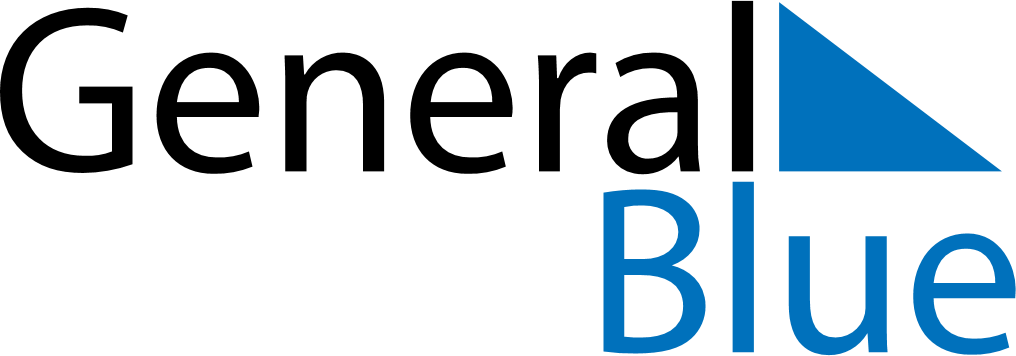 October 2024October 2024October 2024October 2024October 2024October 2024Dokshytsy, Vitebsk, BelarusDokshytsy, Vitebsk, BelarusDokshytsy, Vitebsk, BelarusDokshytsy, Vitebsk, BelarusDokshytsy, Vitebsk, BelarusDokshytsy, Vitebsk, BelarusSunday Monday Tuesday Wednesday Thursday Friday Saturday 1 2 3 4 5 Sunrise: 7:11 AM Sunset: 6:45 PM Daylight: 11 hours and 34 minutes. Sunrise: 7:13 AM Sunset: 6:43 PM Daylight: 11 hours and 29 minutes. Sunrise: 7:15 AM Sunset: 6:40 PM Daylight: 11 hours and 25 minutes. Sunrise: 7:17 AM Sunset: 6:38 PM Daylight: 11 hours and 20 minutes. Sunrise: 7:19 AM Sunset: 6:35 PM Daylight: 11 hours and 16 minutes. 6 7 8 9 10 11 12 Sunrise: 7:21 AM Sunset: 6:33 PM Daylight: 11 hours and 11 minutes. Sunrise: 7:23 AM Sunset: 6:30 PM Daylight: 11 hours and 7 minutes. Sunrise: 7:24 AM Sunset: 6:28 PM Daylight: 11 hours and 3 minutes. Sunrise: 7:26 AM Sunset: 6:25 PM Daylight: 10 hours and 58 minutes. Sunrise: 7:28 AM Sunset: 6:23 PM Daylight: 10 hours and 54 minutes. Sunrise: 7:30 AM Sunset: 6:20 PM Daylight: 10 hours and 49 minutes. Sunrise: 7:32 AM Sunset: 6:18 PM Daylight: 10 hours and 45 minutes. 13 14 15 16 17 18 19 Sunrise: 7:34 AM Sunset: 6:15 PM Daylight: 10 hours and 41 minutes. Sunrise: 7:36 AM Sunset: 6:13 PM Daylight: 10 hours and 36 minutes. Sunrise: 7:38 AM Sunset: 6:10 PM Daylight: 10 hours and 32 minutes. Sunrise: 7:40 AM Sunset: 6:08 PM Daylight: 10 hours and 28 minutes. Sunrise: 7:42 AM Sunset: 6:06 PM Daylight: 10 hours and 23 minutes. Sunrise: 7:44 AM Sunset: 6:03 PM Daylight: 10 hours and 19 minutes. Sunrise: 7:46 AM Sunset: 6:01 PM Daylight: 10 hours and 14 minutes. 20 21 22 23 24 25 26 Sunrise: 7:48 AM Sunset: 5:59 PM Daylight: 10 hours and 10 minutes. Sunrise: 7:50 AM Sunset: 5:56 PM Daylight: 10 hours and 6 minutes. Sunrise: 7:52 AM Sunset: 5:54 PM Daylight: 10 hours and 2 minutes. Sunrise: 7:54 AM Sunset: 5:52 PM Daylight: 9 hours and 57 minutes. Sunrise: 7:56 AM Sunset: 5:49 PM Daylight: 9 hours and 53 minutes. Sunrise: 7:58 AM Sunset: 5:47 PM Daylight: 9 hours and 49 minutes. Sunrise: 8:00 AM Sunset: 5:45 PM Daylight: 9 hours and 44 minutes. 27 28 29 30 31 Sunrise: 8:02 AM Sunset: 5:43 PM Daylight: 9 hours and 40 minutes. Sunrise: 8:04 AM Sunset: 5:40 PM Daylight: 9 hours and 36 minutes. Sunrise: 8:06 AM Sunset: 5:38 PM Daylight: 9 hours and 32 minutes. Sunrise: 8:08 AM Sunset: 5:36 PM Daylight: 9 hours and 28 minutes. Sunrise: 8:10 AM Sunset: 5:34 PM Daylight: 9 hours and 24 minutes. 